Jewellery Quarter Academy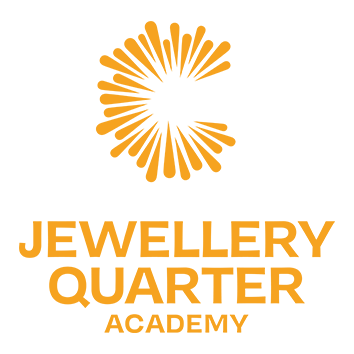 Staff EAL Policy2021ContentsIntroductionThe purpose of this policy is to outline the school’s approach to identifying and meeting the needs of pupils who are classified as having English as an additional language and to help ensure that Jewellery Quarter Academy meets the full range of needs  of those children who are learning English as an additional language through our CORE values – Collaboration, Opportunity, Respect and Excellence. This is in line      with the requirements of the Equality Act 2010. The EAL team uses the Flash Academy EAL Secondary Proficiency Assessment for both assessment and ongoing evaluation of students’ progress.RationaleEvans et al (2016) recommended that schools develop “a school-wide language policy in relation to the use of different languages in the school, and…[develop] appropriate approaches to the use of home languages in the school and classroom.”In England, the curriculum is almost entirely delivered and assessed through the medium of English language. Therefore, language development must form a key component of a school’s curriculum, so that all pupils can both access the curriculum and successfully demonstrate what they have learnt. Successful learning should therefore translate into every pupil’s ability to articulate their knowledge and understanding appropriately, and the curriculum must take account of this fundamental need. This is particularly important for EAL pupils, as they are developing their competency in English and are therefore less likely to perform to their full potential.In addition, JQA is a refugee school and we aim to support those who have experienced extreme trauma and in most cases sought asylum to England for a better way of life.Therefore, as JQA desires to provide effective and sufficiently rapid language development for EAL pupils, the school must establish an EAL department that will ensure any EAL learners falling behind or linguistically disadvantaged pupils at risk of achieving below the national average, get the support and learning development they need.We also aim to support students socially and emotionally through any past trauma they may have been subjected to in their home countries.Aims and Objectives:• To welcome and value the cultural, linguistic and educational experiences that pupils with EAL bring to the school. • To implement school-wide strategies to ensure that EAL pupils are supported in accessing the curriculum. To ensure our EAL students understand and uphold our four CORE values – Collaboration, Opportunity, Respect and Excellence.• To help EAL pupils to become confident and to acquire the English language skills they need to be able to fulfil their academic potential. • To ensure we are able to assess the skills and needs of pupils with EAL and to provide for their needs. • To equip teachers and teaching support staff with the knowledge, skills and resources to be able to support and monitor pupils with EAL. • To monitor pupils’ progress systematically and use the data to inform classroom management, curriculum planning and the setting of targets. • To maintain pupils’ self-esteem and confidence by acknowledging and giving status to their skills in their own languagesDefinitionIn defining EAL we have adopted the following definition: ‘An EAL student is a student whose first language is not English. It does not refer to the stage of English these students may be on. Many EAL students speak English on a par to native speakers. The title of EAL encompasses students who are fully bilingual and all those at different stages of learning English.’ EAL students may be:Newly arrived from a foreign country and schoolNewly arrived from a foreign country, but an English-speaking schoolBorn abroad, but moved to the UK at some point before starting school orBorn in the UK, but in a family where the main language is not English.EAL ProgramAt JQA we strive to identify a student’s needs at the earliest opportunity, recognising the skills they bring to the school and ensuring equality of access to the whole curriculum. This help is a mixture of academic and pastoral and extends to all areas of school life, as these students are learning not only a second language but also how to adapt and thrive in a new culture.Entrance AssessmentAll new applicants who have indicated a language other than English being spoken at home, or that English is a second language on their application or if their principal language of communication is not English, should expect to be assessed by our Teaching Assistants or SENDCO on entry, in order to determine their level of English proficiency (Appendix A – See proficiency codes).  The online assessment consists of 4 separate tests to check listening, speaking, reading and writing.  In every case that an EAL student is identified by the admissions department, this must then be communicated to the SEND/EAL Department.In line with our normal admission procedures, the SEND/EAL department will collect and record the following additional information, which will be incorporated into individual EAL plans:Country of originDate of arrival in the U.K.Pupil’s first languageOther languages spoken at home by pupilPupil’s level of literacy in other languagesLinks with pupils already in schoolPupil’s educational backgroundA register of EAL pupils (identifying stages) is maintained and monitored centrally by the SENDCO.Parents are asked to declare after acceptance and before entry whether their son/daughter has EAL needs or has a language other than English as their first language. Students who are later identified as needing support or whom it is  felt would potentially benefit from it can be referred to the SEND/EAL Department (see: referral    procedure).Ongoing Monitoring and Progress TrackingAs well as the initial assessment, all EAL learners coded A-C in Key Stages 3 to 4, will complete a summative assessment at the end of each term. At this point, a decision ismade as to whether the student’s EAL provision should be reduced, increased, or discontinued. Progress tracking for pupils takes place on a termly basis and is updated according to exams taken, or   any informally monitored progress done during the term by the SENDCO & SEND/EAL team.Any EAL student coded A-C at JQA is entitled to some additional intervention lessons of EAL each week. The number of lessons will be based on their band level and academic needs. Further to this, extra lessons can be arranged with the agreement of parents/carers in accordance with the level of need and staff availability. EAL interventions will focus on specific needs of students in relation to the four language learning skills of speaking, listening, reading, and writing and will also include development of vocabulary and grammar.Referral ProcedureFor any new concerns please download a copy of the EAL referral form in EAL Teams group and email to any member of the SEND team.Following assessment, the SEND Team will discuss whether the student’s level is due to language-related difficulties or if other factors such as SEN or behaviour and attitude are also  having an effect.Based on this discussion (and assessments), the student would be either offered EAL support and/or SEN support.  If the student is identified as SEND, they will also be added to the SEND register.Parents will be informed of the provision to be offered by the SEND Department. Exit ProcedureOnce a pupil has reached the expected exit level a discussion is held between the SEND team and HOD’s to confirm that the pupil is adequately accessing the curriculum.The pupil is then no longer scheduled for EAL intervention but will remain in the system  as an EAL student and can still benefit from support if needed.  Parents/carers will be notified.ProvisionWhile falling under the category of ‘learning support, EAL functions separately to SEND. Our EAL provision encompasses curriculum planning, support for individual pupils or groups of pupils within the classroom in terms of adaptive teaching, support for those responsible for teaching these pupils, and supplementary provision outside of the classroom.Once an EAL student has been assessed and placed into an appropriate learning group, he or she is then placed into a bespoke EAL intervention group that is designed to target the area or areas in which the student needs to improve. EAL provision is tailored to meet the needs of individual pupils and is focused on a mixture of targeted withdrawal support and in-class support. The  emphasis for students starting the school with low levels of English is to provide them with survival language so that they can integrate and socialise successfully throughout the school day. As their English improves the emphasis moves to helping students learn low frequency subject specific vocabulary, improving grammatical accuracy and being able to write successfully in different styles and genres.Types of Provision	Core HelloA small number of EAL students with a proficiency code of A will be referred to Core Hello at City Academy.  CORE Hello is a CORE Education Trust provision to provide students with EAL to participate in targeted language intervention, to ensure students develop and acquire English language skills required to fully participate in mainstream lessons and prepare them for Key Stage 4. CORE Hello will be based at City Academy on Newhall Street. Students who attend CORE Hello will be based at this site for up to 12 weeks and will attend lessons that will encompass a range of subjects, teaching students survival and academic language. Students will have opportunities to engage in extra-curricular activities on and off the school site. JQA will work closely with CORE Hello staff to ensure a safe transition to CORE Hello and their return to JQA after they graduate.All students selected will attend CORE Hello fulltime and receive 5 hours of teaching per day. Students will be taught in a class of no more than 20 students and may also engage in bespoke intervention in smaller groups. Students will have the opportunity to study the academic language across a broad curriculum of subjects and will also take part in PE onsite. Students will attend form time and receive pastoral care. Students will have the opportunity to develop key life skills and explore life outside of the Academy. JQA targeted interventionsAll students with a proficiency code of A-C will receive daily interventions delivered by our team of Teaching Assistants.  Students with a proficiency code of D will receive a weekly intervention.These interventions will include: Flash Academy, speech and language intervention, phonics, reading, literacy, numeracy and social stories.  In addition, we will ensure students develop basic life skills needed in every day situations such as teaching them the value of money / telling the time etc.ResourcesAll EAL students, where needed, will have access to a bilingual dictionary or a translator.EAL students will have access to a computer if needed to support with writing.Reader pens could also be considered to support in class.All EAL students with a proficiency code A/B will receive a survival language pack prepared by the TAs and a visual timetable.There are also a number of useful strategies for class teachers to use when teaching EAL students – see Appendix BRole of EAL LeadRoles & ResponsibilitiesThe EAL lead who is also SENDCO and a member of the SLT develops and leads the delivery of EAL provision at Jewellery Quarter Academy and works closely with the admissions department to assess applications from   EAL students. The EAL Lead also works with the SEND Team to identify any pupils who may require additional support and provide  an appropriate programme for individual EAL pupils.  The EAL lead monitors and reviews progress data and reports back to the Local Governing Body.The EAL lead will also provide whole school CPD for staff and guidance when required.Curriculum ResponsibilitiesProvide a curriculum that targets the development of language skills  and preparation for language examinations.Provide quality reports to parents about students’ progress. Reports shouldinclude appropriate target setting.Monitor EAL provision within the school and provide alternative pathways to GCSE’s for     EAL students, if required.Responsible for ensuring that comprehensive data on EAL students is collected, maintained, and updated in SIMS.     Pastoral ResponsibilitiesMonitor the behaviour and attendance of EAL students.Ensure EAL students have the opportunity to develop socially and emotionally.To provide well-being support.To provide support with FSM / uniform issues / travel issues.Role of Class TeachersTo provide HQFT for all EAL students and have high expectations of all learners.Class teachers are responsible for the teaching and progress of EAL students within their lessons not the EAL Lead.Teachers however will be supported with strategies to support English language development and must inform the SEND / EAL department if additional support is needed.Teachers will review tasks and pupils’ progress using the Graduated Approach, with the Teaching Assistants and monitor  these arrangements at regular intervals (each term at a minimum).	Role of Teaching AssistantsTo deliver Wave 2 interventions outside of the classroom.To ensure interventions are monitored and regularly reviewed every half term via Provision Mapping.To create EAL Learner Support Plans for Teaching Staff.To offer support and guidance to class teachers if required.To support with access arrangements.To arrange for resources to be provided to students if needed such as dictionaries, ipads.To take part in CPD as directed by the EAL Lead.EAL & SENDEAL students are not always students with SEND and Jewellery Quarter Academy recognises that most EAL pupils needing support with their English do not have SEND needs, but have skills and knowledge about language similar to monolingual English-speaking students. Their ability to participate in the full curriculum may be in advance of their communicative skills in English. If a pupil does not make sufficient progress with targeted intervention, then it is possible that the pupil’s difficulties are not solely due to language and may have Special Educational Needs (SEND). If a teacher believes a student has SEND, they will discuss the issue with the SEND department, providing evidence that they have followed the Graduated Approach. If the SENDCO agrees with the class teachers, then the pupil will be deemed to require additional support rather than or in addition to EAL support. There may be instances where a pupil has both EAL and SEN issues. EAL pupils with a special educational need will be identified as part of normal assessment procedures as outlined in the SEND Policy.Parents/carers will be advised of the decision reached.	Appendix A – Proficiency Codings 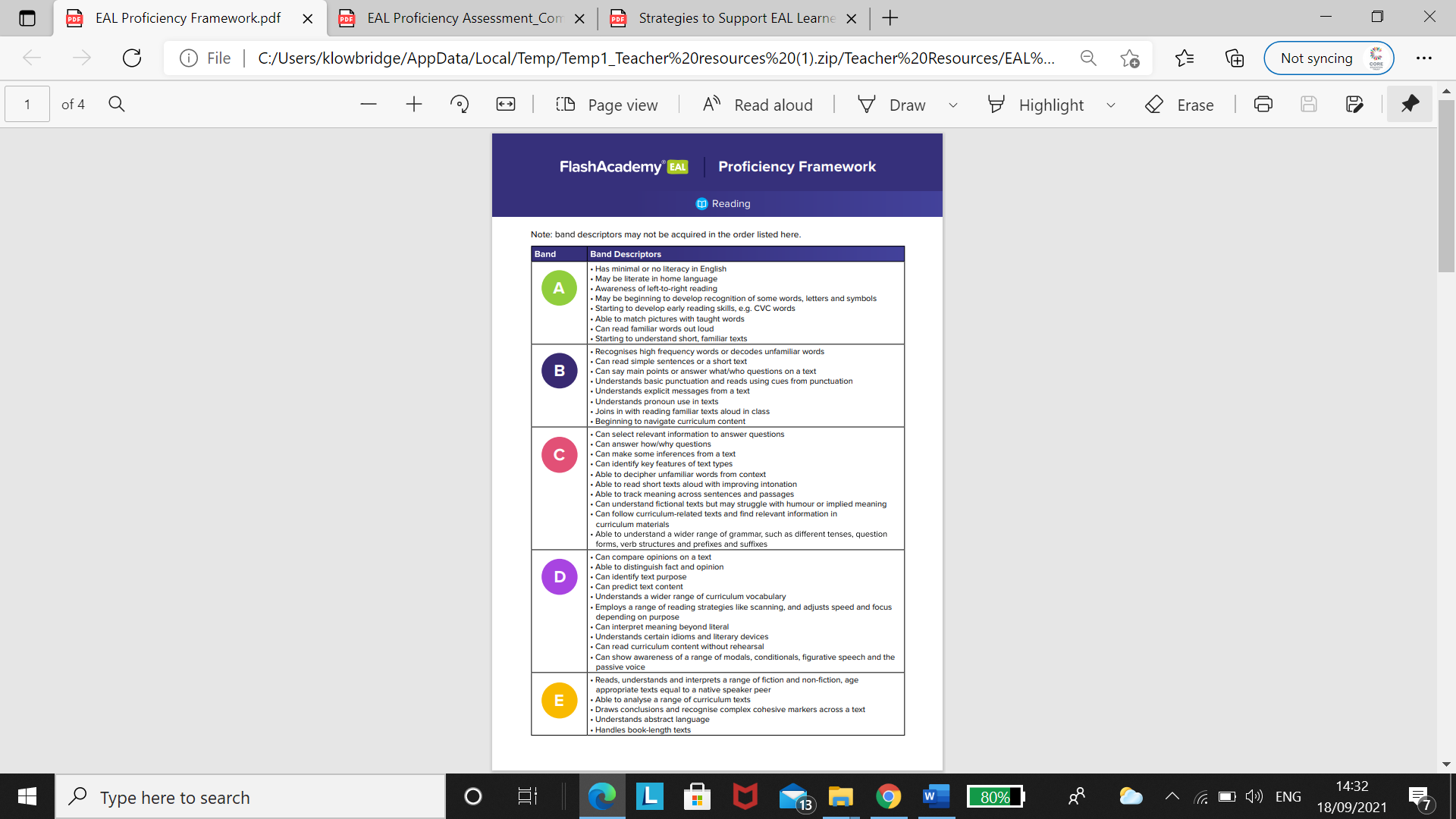 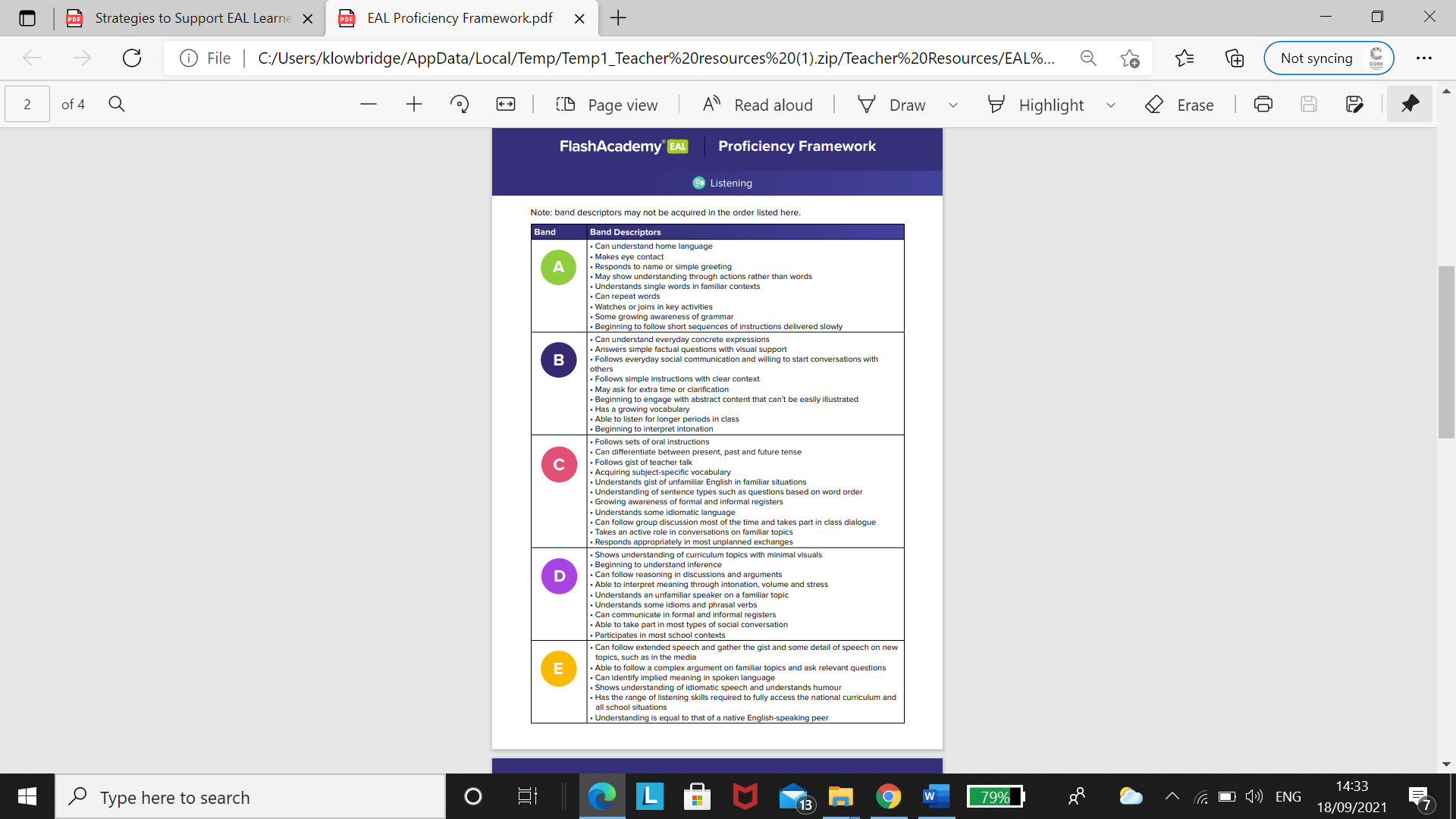 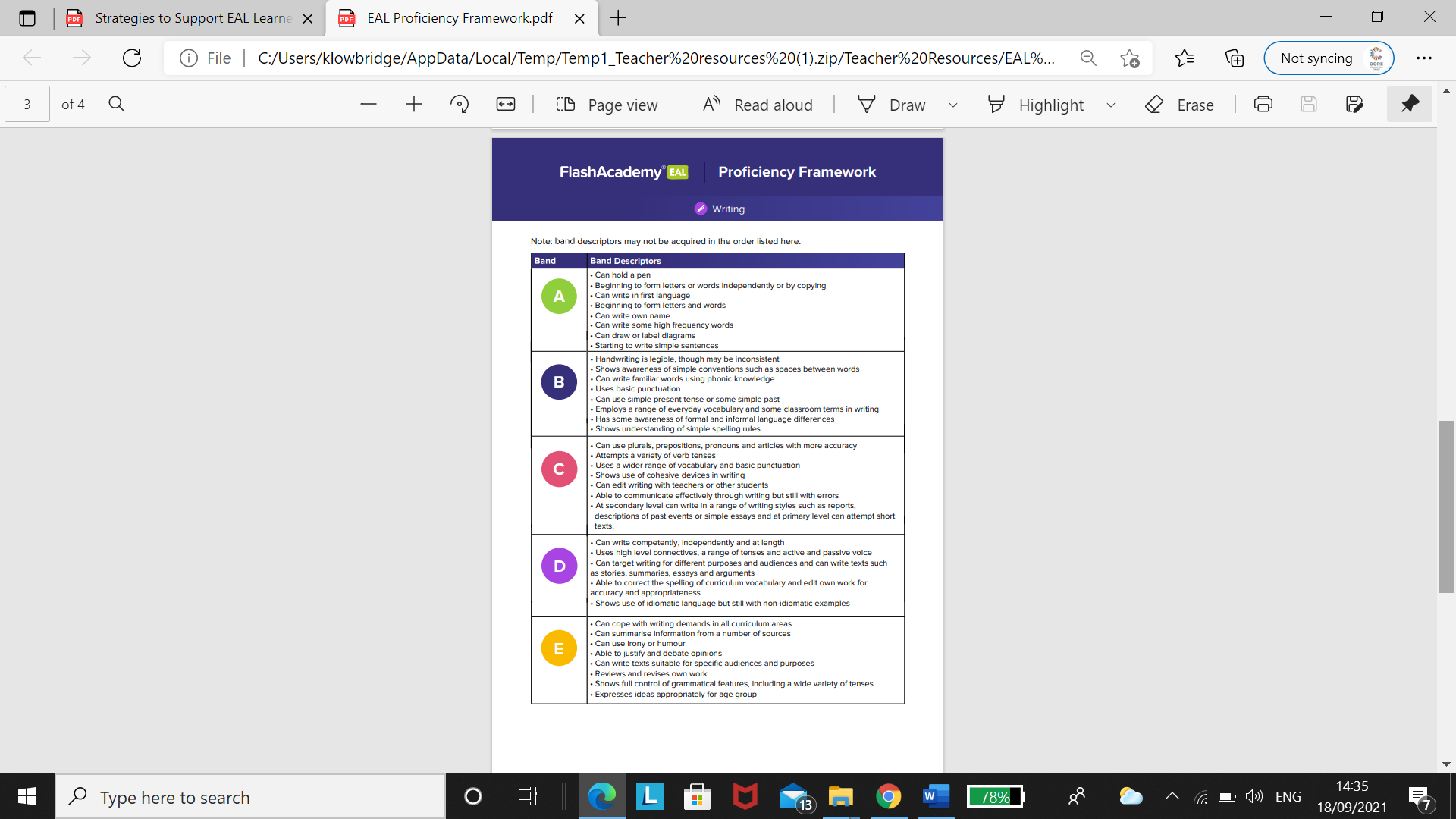 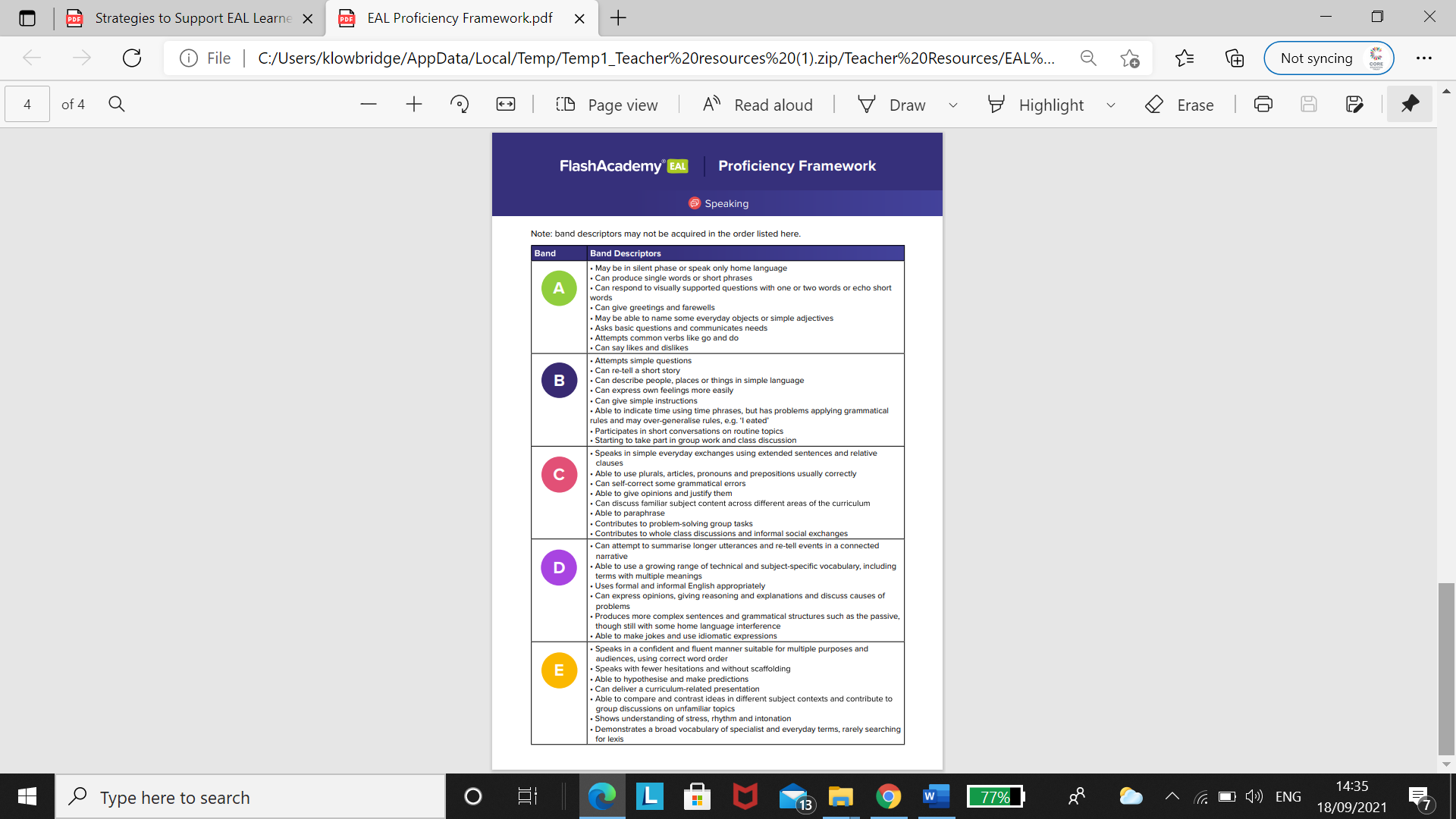 Appendix B – Taken from the Bell FoundationMaintain high expectations, expect pupils to participate in all classroomactivities/task.• Group pupils so that EAL pupils hear good models of English.• Sit the EAL learner near the front, where they can see your face straight on. This will ensure they can hear properly and pick up visual clues from facial expressions.• Involve the learner in routine classroom tasks (handing out books, etc.).• Keep paper/mini-whiteboard to hand for quick drawings, sentence-drafting, oral prompts, key words, etc.• Print slides from the whole-class teaching screen so the EAL learner can referback to them.• Train the learner to put date, title, underline, etc.• Speak to the learner using normal speed, stress and intonation (or a little slower if you tend to speak quickly).• Use your facial expression, tone of your voice, your body (gestures, quick mimes) to make meaning clear.• When speaking at length, repeat and recap main points.• Use a limited range of instruction language and question forms. Keep instructions clear and to the point.• Use concrete examples to talk about abstract ideas or concepts.• Allow thinking time in order to elicit a more detailed/accurate response.• Provide opportunities to speak and respond to questions even if the learner is not talking (a non-verbal period is normal).• Target the learner for simple differentiated Yes/No questions.• When explaining and responding to questions from the learner, use this as anopportunity to extend the learner’s range of language and model new language.• During group work, remind peers to use accessible language, speak clearly and give the learner opportunities to speak.• Correct inaccurate attempts to use more complex language by repeating what the learner has said using the correct language form, e.g. ‘I not have pen.’ ‘You don’t have a pen? Look, I’ve got three pens.’• Where appropriate, use collaborative activities as a way of encouraging exploratory talk and thinking between students. Activities that may help scaffold talk could be sorting/matching/ spotting/sequencing activities, or use of graphic organisers.• Use speaking frames or substitution tables as support for joining in, e.g.brainstorms, whole-class discussions, and plenaries.• Include active listening tasks in lessons as a starter, e.g. true or false, odd one out.• Encourage active listening that reflects real life situations and involve the listener playing a key part in shaping of the conversation. Activities might include giving the learner a list of key information to listen for or asking them to paraphrase what they have heard.• Provide opportunities to listen with a purpose, e.g. take notes, complete a diagram, and fill gaps.• Use supportive lesson resources, e.g. cards to match, picture-sorting, sentenceordering to familiarise the learner with key vocabulary that will appear in the text they are about to listen to.• Use any available comprehension supports such as images, artefacts and textbook diagrams.• By using flipped learning pupils can undertake some of the learning outside of the classroom allowing more time in class to focus on key lesson content.• Ensure any key words for a lesson are taught, translated, accompanied by pictures or looked up in a dual-language dictionary before the lesson.• Provide plenty of visual support for writing, e.g. pictures to describe, storyboard to recount events.Created byKatie HinzDate ratified by Governing body18.9.21Review Date18.9.22